Апробация портала Российская электронная школа14  Декабря 2017 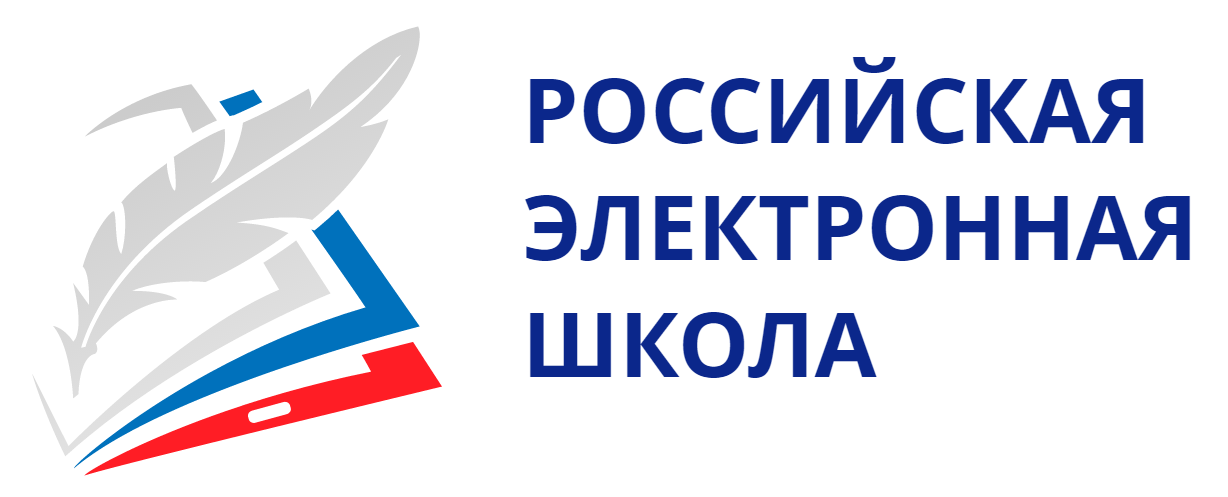 Апробация портала Российская электронная школаУважаемые учителя, учащиеся и родители!Наша школа стала участником апробации информационно-образовательного портала «Российская электронная школа» (РЭШ). Цель апробации – моделирование полнофункциональной работы портала «Российская электронная школа» на примере основной образовательной программы по обязательным учебным предметам.Апробация в образовательной организации проходит с 07 по 14 декабря.Апробация проводится в соответствии с письмом Минобрнауки России от 22.11.2017 № 08-2419 «Об участии в апробации информационно-образовательного портала «Российская электронная школа» в целях оценки качества предоставляемых порталом электронных образовательных ресурсов и возможности их использования в урочной и внеурочной деятельности.Проект портала разрабатывался для обобщения накопленного педагогического опыта в сфере электронного обучения. Он позволит создать единый фонд электронных информационно-образовательных ресурсов по всем учебным предметам. Таким образом, обучающиеся смогут получать общее образование частично либо полностью с использованием дистанционных технологий и электронных ресурсов.РЭШ создается в интересах всех обучающихся, в том числе детей с особыми образовательными потребностями и индивидуальными возможностями: одаренные дети, дети-инвалиды, обучающиеся с ограниченными возможностями здоровья, обучающиеся на дому и в медицинских организациях, обучающиеся в форме семейного образования и (или) самообразования; обучающиеся в специальных учебно-воспитательных учреждениях открытого и закрытого типа и обучающиеся, проживающие за пределами Российской Федерации, в том числе соотечественники за рубежом.Интерактивные уроки «Российской электронной школы» строятся на основе специально разработанных образовательных программ, успешно прошедших независимую экспертизу. Эти уроки полностью соответствуют федеральным государственным образовательным стандартам и примерной основной образовательной программе основного общего образования. Упражнения и проверочные задания в уроках, контрольные работы и самостоятельные проекты – все направлено на усвоение школьником требуемых обществом знаний, умений и навыков, формирование компетенций. Задания максимально приближены к образцу экзаменационных тестов и могут быть использованы для подготовки к промежуточному контролю и государственной итоговой аттестации.Ведут уроки лучшие педагоги России, победители конкурсов «Учитель года», обладатели государственных наград. Интерактивные уроки представляют собой классическую модель школьных занятий: в них есть объяснение новой темы, обобщение, повторение, материалы для самостоятельной работы. Уроки дополняются иллюстрациями, фрагментами из документальных и художественных фильмов, аудиофайлами, копиями архивных документов, музыкальными композициями и другими наглядными материалами.Если принято решение полностью перейти на семейное образование или самообразование, «Российская электронная школа» даст возможность выстроить индивидуальный учебный план и контролировать его выполнение ребёнком. Родители смогут по-новому взглянуть на образование, и при желании снова «сесть за парту» рядом со своими детьми. Для поступления в «Российскую электронную школу» нет никаких ограничений ни по возрасту, ни по месту жительства.Для учителей портал станет площадкой обмена опытом и методической копилкой. На портале «Российской электронной школы» представлены рабочие программы по каждому предмету, календарное и тематическое планирование, конспекты уроков и дополнительные материалы по теме. Виртуальные лабораторные работы позволят наблюдать действие тех законов, о которых рассказывают в классе.Портал находится в сети Интернет по адресу http://resh.edu.ruДля входа на портал в период апробации необходимо ввести логин и пароль: Логин: aprob736Пароль: jyzk157Пользователи – участники апробации могут самостоятельно зарегистрироваться в системе после введения логина и пароля, представленных выше.